Lampiran 25DOKUMENTASI GAMBAR PENELITIANTahap persiapan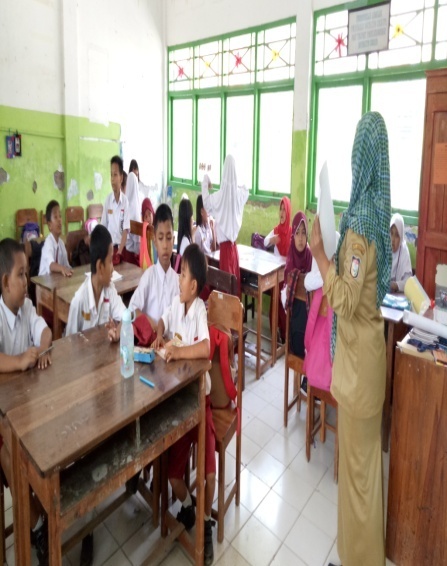 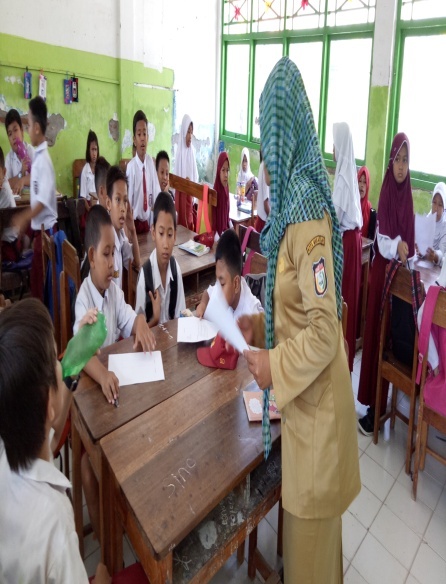 Siswa dibagi ke dalam 5 kelompok dan setiap kelompok mengambil alat dan bahanTahap Prediksi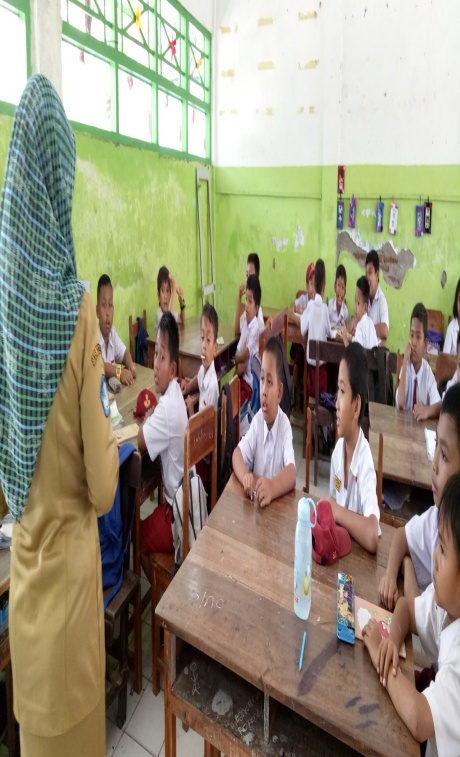 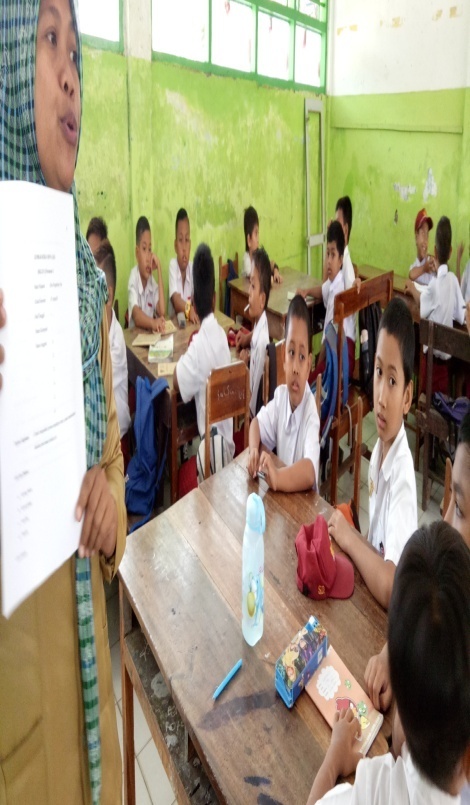 Guru mengarahkan siswa untuk memprediksi/meramalkan peristiwa yang akan terjadi terhadap suatu permasalahan.Tahap pengamatan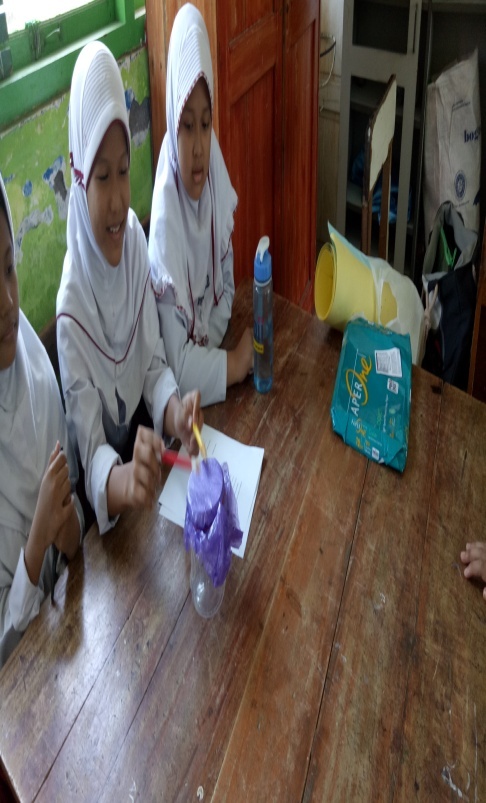 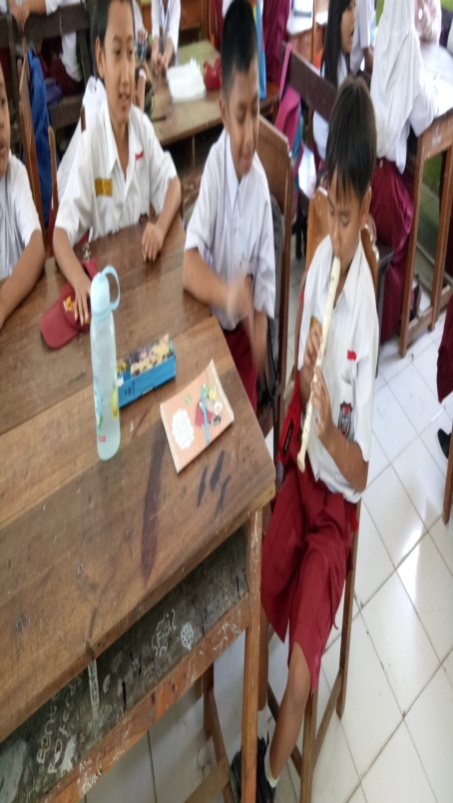 Setiap kelompok melakukan percobaan tentang sumber bunyi dan mengamati benda-benda yang menghasilkan bunyi.Tahap menjelaskan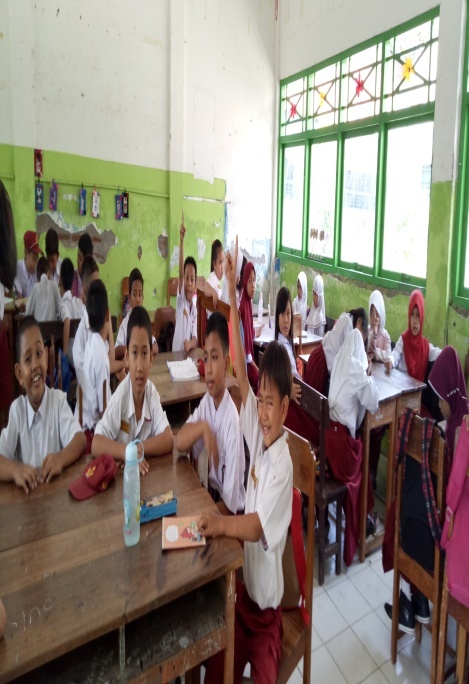 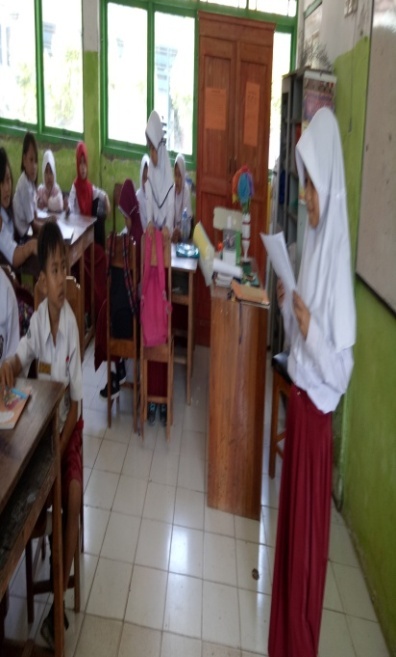 Maing-masing perwakilan kelompok maju  kedepan kelas untuk menjelaskan perbedaan hasil prediksinya dan jawaban dari hasil pengamatannya, serta kelompok lain menanggapi jawaban dari kelompok lain.Tahap evaluasi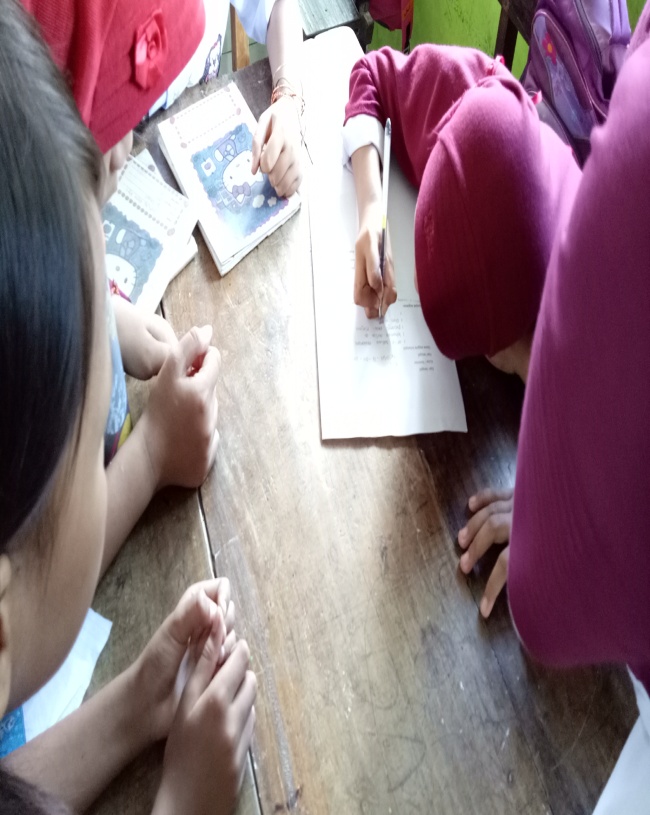 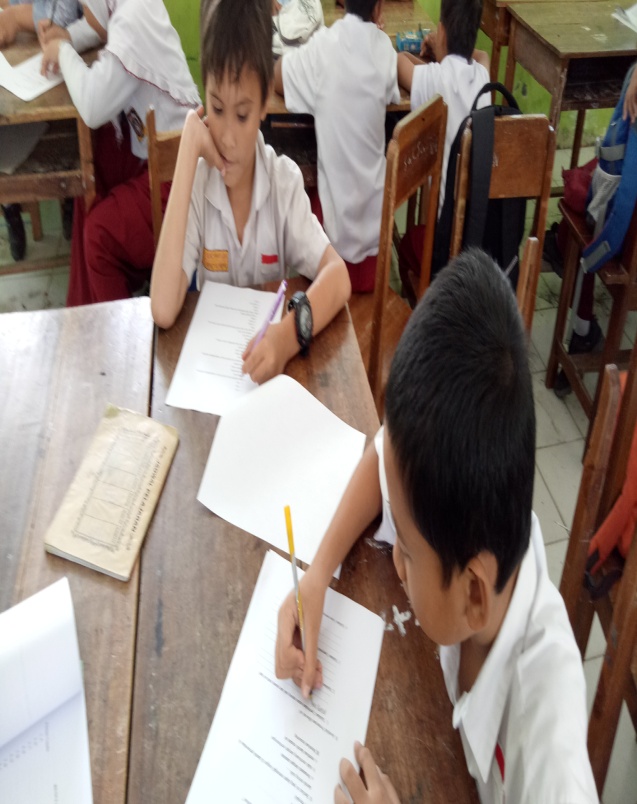 Siswa menjawab soal evaluasi.